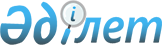 О ставках на земельный налог
					
			Утративший силу
			
			
		
					Решение маслихата района имени Магжана Жумабаева Северо-Казахстанской области от 25 декабря 2009 года N 20-7. Зарегистрировано Управлением юстиции района имени Магжана Жумабаева Северо-Казахстанской области 14 января 2010 года N 13-9-111. Утратило силу решением маслихата района Магжана Жумабаева Северо-Казахстанской области от 18 апреля 2018 года № 18-3
      Сноска. Утратило силу решением маслихата района Магжана Жумабаева Северо-Казахстанской области от 18.04.2018 № 18-3 (вводится в действие по истечении десяти календарных дней после дня его первого официального опубликования).
      В соответствии с пунктом 5 статьи 386, пунктом 1 статьи 387, пунктом 1 статьи 444 Кодекса Республики Казахстан от 10 декабря 2008 года "О налогах и других обязательных платежах в бюджет" (Налоговый кодекс), маслихат района Магжана Жумабаева Северо-Казахстанской области РЕШИЛ: 
      Сноска. Преамбула в редакции решения маслихата района Магжана Жумабаева Северо-Казахстанской области от 16.03.2016 N 48-2 (вводится в действие по истечении десяти календарных дней после дня его первого официального опубликования).


      1. Повысить на 50 процентов базовые ставки земельного налога, установленные статьями 379, 381, 383 Кодекса Республики Казахстан от 10 декабря 2008 года "О налогах и других обязательных платежах в бюджет" (Налоговый кодекс) (далее - Кодекс).
      Положение настоящего пункта не распространяются на земельные участки, указанные в статье 386 Кодекса.
      Повысить в десять раз базовые ставки земельного налога и единого земельного налога, установленные статьями 378, 444 Кодекса Республики Казахстан от 10 декабря 2008 года "О налогах и других обязательных платежах в бюджет" (Налоговый кодекс) соответственно:
      1) базовые ставки земельного налога на не используемые в соответствии с земельным законодательством Республики Казахстан земли сельскохозяйственного назначения; 
      2) ставки единого земельного налога на не используемые в соответствии с земельным законодательством Республики Казахстан земли сельскохозяйственного назначения.
      Сноска. Пункт 1 с изменениями, внесенными решением маслихата района Магжана Жумабаева Северо-Казахстанской области от 16.03.2016 N 48-2 (вводится в действие по истечении десяти календарных дней после дня его первого официального опубликования).


      2. Настоящее решение вводится в действие по истечении десяти календарных дней после дня его первого официального опубликования.
					© 2012. РГП на ПХВ «Институт законодательства и правовой информации Республики Казахстан» Министерства юстиции Республики Казахстан
				
      Председатель сессии

А. Штах

      Секретарь маслихата

В. Гюнтнер
